муниципальное бюджетное общеобразовательное учреждение«Сергинская средняя общеобразовательная школа»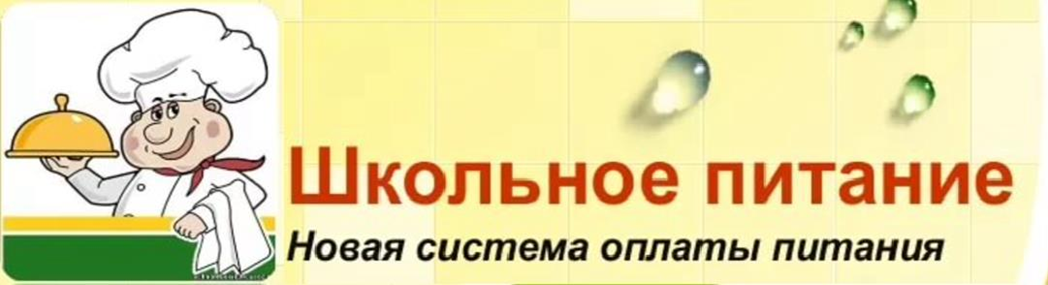 КлассВремяЗАВТРАКЗАВТРАК1, 2, 3, 49.10 – 9.30ОБЕДОБЕД1, 2, 3, 412.50 – 13.105, 6, 710.50 – 11.108, 9, 1011.50 – 12.10